Глава 5. Объединение листов Excel в Power QueryЭто продолжение перевода книги Кен Пульс и Мигель Эскобар. Язык М для Power Query. Главы не являются независимыми, поэтому рекомендую читать последовательно.Предыдущая глава    Содержание    Следующая главаВ предыдущей главе были описаны методы агрегации данных из нескольких .txt или .csv файлов. В настоящей заметке описано, как объединять Таблицы или листы Excel из активной или внешней рабочей книги. К сожалению, стандартный пользовательский интерфейс Power Query этого не умеет. Но дополнительные манипуляции не будут слишком сложными. При этом методы работы с данными в активной книге отличаются от методов извлечения данных из внешнего файла.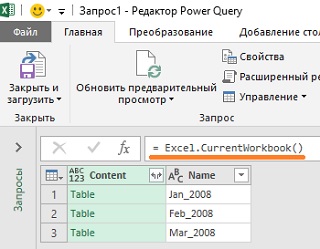 Рис. 5.1. Доступные Таблицы в окне редактора Power QueryОбъединение таблиц и диапазонов в текущем файлеОткройте файл с примерами Consolidate Tables-Start.xlsx. В файле три листа с информацией о подарочных сертификатах, выданных spa-салоном. Сотрудник, создавший файл, не указывал в Таблицах дату выпуска сертификатов, а размещал данные на отдельных листах по месяцам: Jan 2008, Feb2008,  Mar 2008. Для анализа данные желательно объединить, и Power Query справится с этим быстрее, чем ручная обработка.Создайте пустой запрос: пройдите по меню Данные –> Получить данные –> Из других источников –> Пустой запрос. В окне редактора Power Query в строке формул ведите (рис. 5.1):=Excel.CurrentWorkbook()Нажмите Enter. Вы увидите доступные объекты текущей книги: Таблицы, именованные диапазоны, подключения к внешним источникам данных. К сожалению, нельзя получить перечень листов файла.Как вы узнали из главы 4, можно щелкнуть пробел рядом с зелеными словами в столбце Content для предварительного просмотра данных Table (рис. 5.2).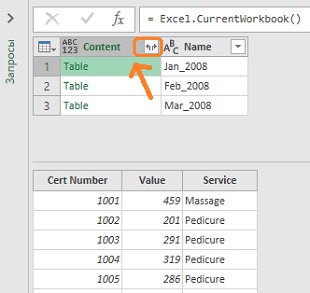 Рис. 5.2. Предварительный просмотр содержимого TableВ главе 4 вы также узнали, что кликнув на двуглавую стрелку в верхней части столбца Content, вы развернете содержимое Таблиц, сохраняя сведения из столбца Name. Итак, кликните двуглавую стрелку, в открывшемся окне настроек снимите флажок Использовать исходное имя столбца как префикс, нажмите Ok: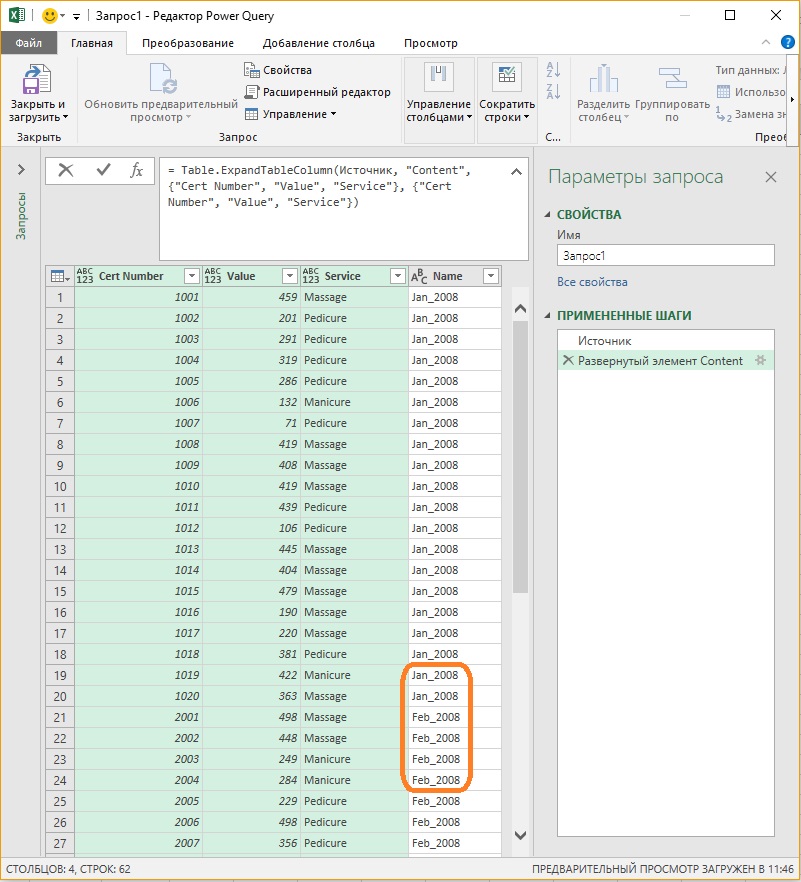 Рис. 5.3. Импорт и объединение данных с добавлением столбца с именем таблицыПреобразуйте имена таблиц в даты (подробнее см. главу 4):Щелкните правой кнопкой мыши столбец Name –> Замена значенийЗаменить символ _ (подчеркивание) на ˽ 1,˽ (пробел, единица, запятая, пробел)Щелкните правой кнопкой мыши столбец Name –> Тип изменения –> ДатаПерейдите на вкладку Преобразование –> Дата –> Месяц –> Конец месяцаЩелкните правой кнопкой мыши столбец Name –> Переименовать –> Конец месяцаИзмените имя запроса на Подарочные сертификаты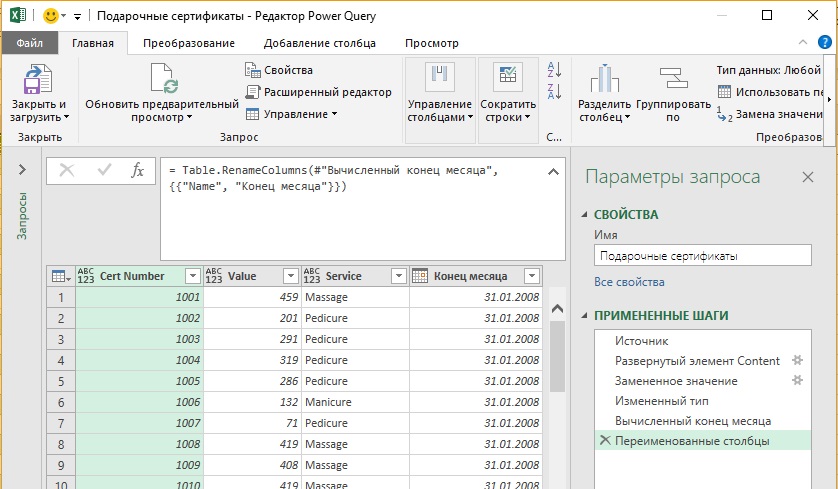 Рис. 5.4. Финальный вид запросаПерейдите на вкладку Главная и кликните Закрыть и загрузить. Объединенные данные будут размещены на новом листе Excel. К сожалению, запрос содержит кучу ошибок: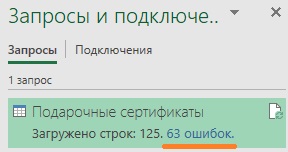 Рис. 5.5. Данные объединены на листе Excel; правда, вкрались ошибкиНе страшно. Наведите курсор мыши на запрос Подарочные сертификаты, и во всплывающем окне кликните Изменить. Снова откроется редактор Power Query. В области ПРИМЕНЕННЫЕ ШАГИ выберите первый шаг – Источник (цифра 1 на рис. 5.6). Вы заметите, что теперь у вас четыре таблицы в списке. Добавилась таблица Подарочные сертификаты, которая была создана в результате запроса. Чтобы избавиться от дублирования, необходимо добавить фильтрацию таблиц, участвующих в запросе. Кликните стрелочку возле названия столбца Name (2), выберите опцию Текстовые фильтры –> Не содержит. Подтвердите, что вы хотите вставить шаг. В окне Фильтрация строк выберите Не содержит – Подарочные (3):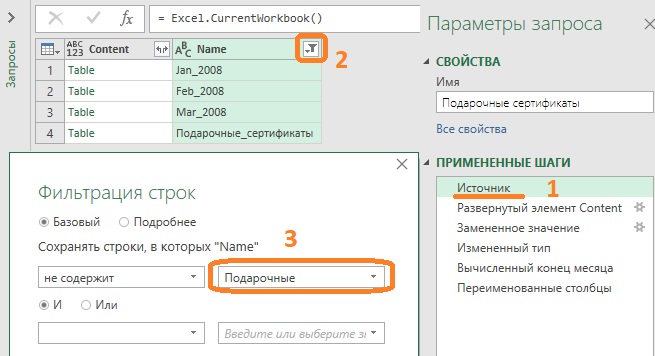 Рис. 5.6. Фильтрация таблиц по имениНажмите Ok. В редакторе Power Query перейдите на вкладку Главная. Кликните кнопку Закрыть и загрузить. Теперь запрос содержит 62 строки; ошибок нет.Существует и вторая возможность избавиться от ошибок – убрать дубли. Откройте редактор Power Query. Перейдите на шаг Измененный тип. Выберите столбец Name и на вкладке Главная кликните Удалить строки –> Удалить ошибки. Подтвердите, что вы хотите вставить новый шаг в середину запроса. На вкладке Главная кликните Закрыть и загрузить.Объединение диапазонов и листовДанные на листах Excel могут располагаться не в Таблицах. Напомню, что Power Query «не видит» листы Excel. Поэтому исходные данные можно организовать в именованные диапазоны. Это можно сделать, например, с помощью определения области печати. Трюк работает потому, что имя области печати является именем динамического диапазона.Перейдите на лист Jan 2008. На вкладке Разметка страницы кликните Печатать заголовки. На закладке Лист введите A:D в поле Выводить на печать диапазон, кликните Ok.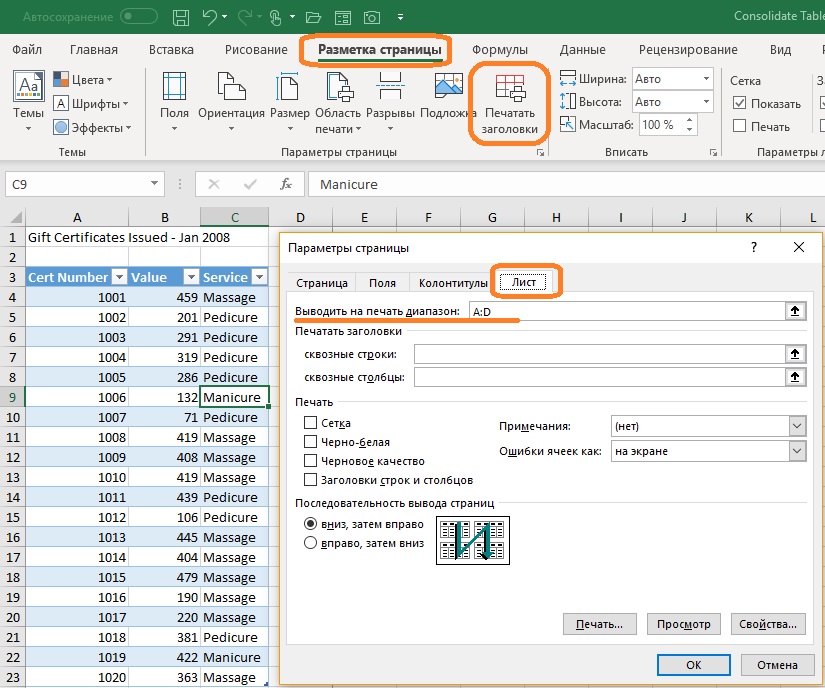 Рис. 5.7. Выбор области печатиПовторите процедуру для листов Feb 2008 и Mar 2008. Создайте пустой запрос, и в строке формул введите: =Excel.CurrentWorkbook(). Нажмите Enter. Вы увидите список трех таблиц и трех именованных диапазонов: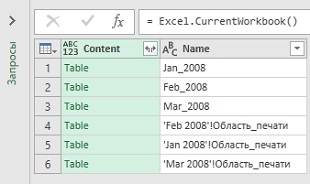 Рис. 5.8. Объекты книги Excel, доступные для импорта в Power QueryЧтобы не дублировать данные, отфильтруйте столбец Name: Заканчивается на – печати. Нажмите кнопку Развернуть в верхней части столбца Content. Оставьте выбранными все столбцы, снимите флажок Использовать исходное имя столбца как префикс. Обратите внимание на отличия от предыдущего случая. Показаны все строки в выбранных столбцах диапазона печати: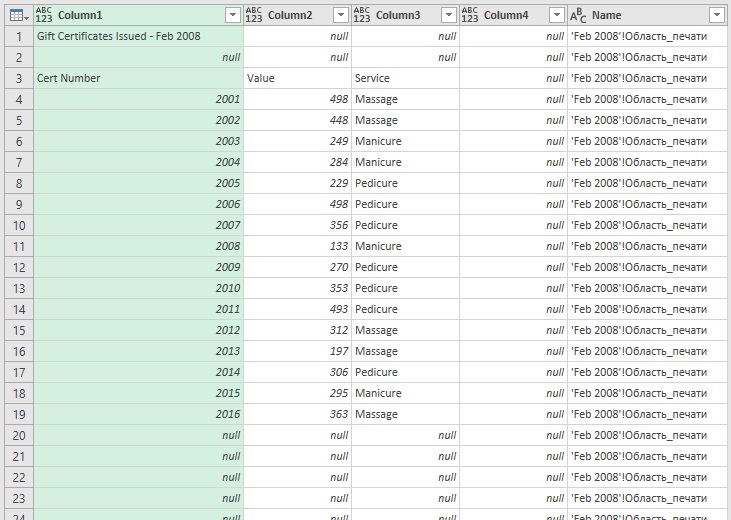 Рис. 5.9. Необработанный рабочий листВыполним дополнительную очистку данных:Главная –> Удалить строки –> Удалить верхние строки –> 2Главная –> Использовать первую строку в качестве заголовковСтолбец Cert Number –> Фильтр –> снимите флажок c nullЩелкните правой кнопкой мыши столбец Cert Number –> Тип изменения –> Целое числоВыберите столбец Cert NumberЗакладка Главная –> Удалить строки –> Удалить ошибкиВыберите столбец Cert Number. Удерживайте нажатой клавишу Shift выберите столбец ServiceЩелкните правой кнопкой мыши один из выбранных заголовков столбцов –> Удалить другие столбцыИзмените имя запроса на Все листыГлавная –> Закрыть и загрузитьПри работе с областями печати рекомендуется ограничивать область печати необходимыми строками и столбцами. В примере выше мы выбрали целиком столбцы, что привело к импорту в Power Query около 3 млн. строк с трех листов. Наверное, вы заметили, как медленно выполнялись некоторые команды!Агрегирование данных из других книгВам нужно создать список книг Excel и извлечь их содержимое, аналогично тому, что вы сделали в главе 4, когда вы извлекли содержимое файлов CSV.Создайте новую книгу Excel. Создать новый запрос: Данные –> Получить данные –> Из файла –> Из папки. Выберите папку Source Files. В списке есть как файлы Excel, так и иные файлы: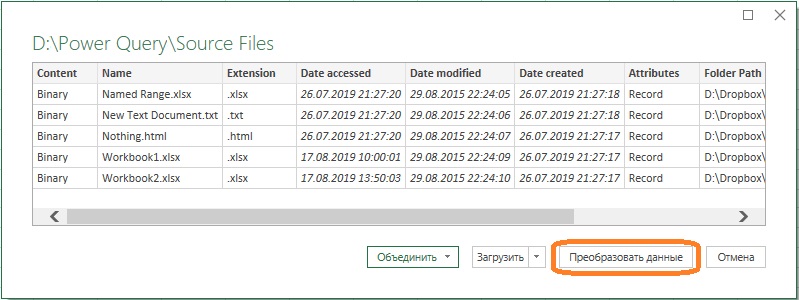 Рис. 5.10. Файлы, доступные в папке Source FilesНажмите Преобразовать данные, и отфильтруйте файлы Excel:Щелкните правой кнопкой мыши столбец Extension –> Преобразование –> нижний регистрФильтр столбца Extension –> Текстовые фильтры –> Начинается с… –> .xlsxВыберите столбцы Content имя Name –> щелкните правой кнопкой мыши –> Удалить другие столбцыУ вас может возникнуть соблазн нажать кнопку объединить файлы…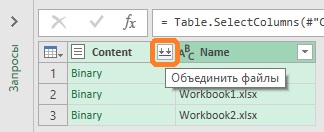 Рис. 5.11. Объединить файл… и, к сожалению, Power Query позволит вам это сделать. Однако, вы обнаружите, что Power Query сделает что-то весьма странное. Чтобы откатить импорт, перейдите в область ПРИМЕНЕННЫЕ ШАГИ и удалите все шаги после шага Другие удаленные столбы.Раз вы не можете объединить и импортировать файлы простым методом, пойдем трудным способом:В редакторе Power Query перейдите на вкладку Добавление столбца –> Настраиваемый столбецВведите формулу =Excel.Workbook([Content])Нажмите кнопку OkЩелкните правой кнопкой мыши столбец Content –> УдалитьНовый пользовательский столбец содержит все объекты, к которым можно подключиться, включая все Таблицы Excel, именованные диапазоны и даже листы: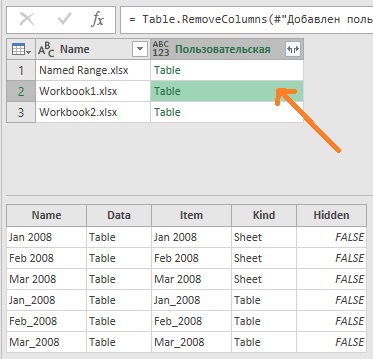 Рис. 5.12. Объекты, доступные для импортаСтолбец Пользовательская имеет двуглавую стрелку (значок расширения), поэтому его можно развернуть. Нажав на значок вы получаете список всех объектов трех файлов, доступных для импорта 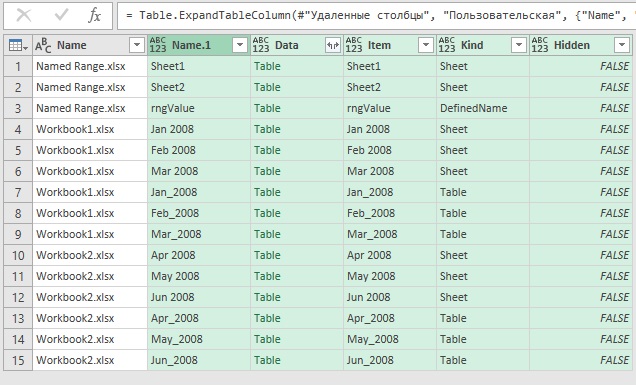 Рис. 5.13. Объекты, доступные для импортаСтолбец Kind показывает, что у вас есть Листы, определенное имя и Таблицы. Если не отфильтровать этот перечень объектов, у вас будет много дублей:Отфильтруйте столбец Kind, оставив только SheetОтфильтруйте столбец Name, удалив файл Named Range.xlsx Выберите столбцы Name, Name.1 и Data –> щелкните правой кнопкой мыши на заголовке одного из этих столбцов –> Удалить другие столбцыКликните кнопку Развернуть у заголовка столбца Data (снимите настройки префикса)Запрос теперь выглядит следующим образом: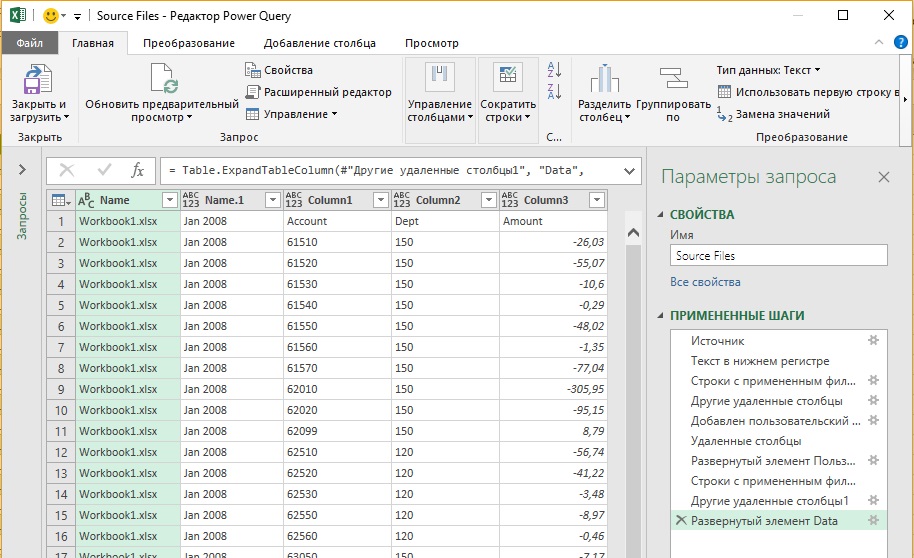 Рис. 5.14. Запрос с шестью импортированными объектами SheetПреобразуем данные:Главная –> Использовать первую строку в качестве заголовковЩелкните правой кнопкой мыши на заголовке столбца Workbook1.xlsx –> Переименовать –> Source FileЩелкните правой кнопкой мыши заголовке столбца Jan 2008 column –> Переименовать –> MonthВыберите столбец Amount –> Главная –> Удалить строки –> Удалить ошибкиИзмените имя запроса FromExcelFilesГлавная –> Закрыть и загрузитьДанные загружаются в Таблицу на листе Excel. На их основе можно создать сводную таблицу, чтобы увидеть, что вы смогли извлечь из внешних файлов Excel: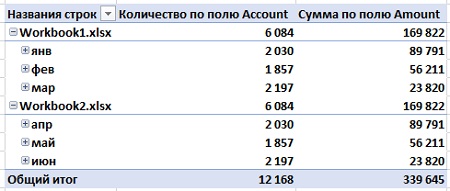 Рис. 5.15. Сводная позволяет проверить, что же вы импортировалиВидно, что вы успешно извлекли данные из двух Excel-файлов, каждый из которых содержит по три листа. В общей сложности извлекли более 12 000 записей.ПодытожимФункция Excel.CurrentWorkbook() считывает все объекты текущего файла. Поскольку она является первой в применяемых шагах запроса, вы получаете эффект рекурсии. При обновлении Power Query добавит объекты, созданные в процессе выполнения запроса, к тем, что существовали первоначально. Стратегии защиты заключается в фильтрации объектов по имени или фильтрации ошибок в ключевых столбцах. Тестируйте метод фильтрации с помощью нескольких команд Обновить все.Функция Excel.Workbook([Content]) не вызывает проблем с рекурсией, поскольку исходные данные считываются из внешних книг, а результаты запроса сохраняются в текущей книге. Но функция Excel.Workbook([Content]) создает иную проблему: она извлекает листы в дополнение к диапазонам и таблицам. Это может приводить к дублированию данных. Обратите особое внимание на фильтрацию столбца Kind (вид), чтобы избежать этой проблемы. Даже если при построении запроса в книге имеется только один вид данных, полезно применить фильтрацию, чтобы защитить решение от будущих изменений.